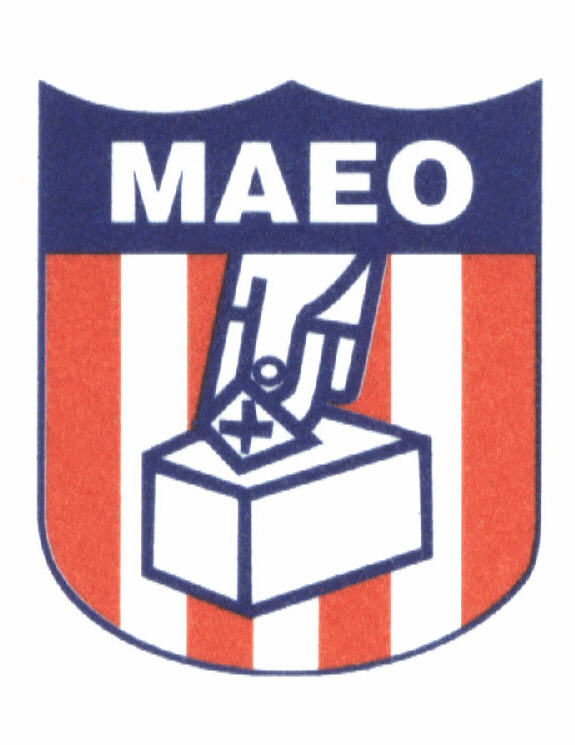  2016Membership DuesCounty/City:    		Please make checks payable to:  Maryland Association of Election OfficialsSend payment to:	Allison Murphy, MAEO TreasurerCaroline County Board of Elections403 S. Seventh Street, Suite 247Denton, MD  21629* All dues are to be received no later than February 29, 2016.* Dues not received by the aforementioned date will be subject to a 5% per person late fee.Please pay by the deadline.  Thank you!Member NameMember TitleE-Mail AddressDues1$30.002$30.003$30.004$30.005$30.006$30.007$30.008$30.009$30.0010$30.0011$30.0012$30.0013$30.0014$30.0015$30.0016$30.0017$30.0018$30.0019$30.0020$30.00Total # of Members: _____Total # of Members: _____Total payment is # of members x $30.00Total: $______________Total: $______________